SCHEDA PROGETTO PTOF   a.s. 2023/2024Data                                                                                                              Referente Progetto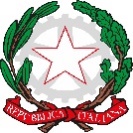 Codice Autonomia n.109MINISTERO DELL’ISTRUZIONE E DEL MERITOISTITUTO COMPRENSIVO STATALE «Leonardo da Vinci»Scuola dell’Infanzia, Primaria e Secondaria di I grado– 84062 Olevano sul Tusciano (SA) –                                                                                         MINISTERO DELL’ISTRUZIONE E DEL MERITOISTITUTO COMPRENSIVO STATALE «Leonardo da Vinci»Scuola dell’Infanzia, Primaria e Secondaria di I grado– 84062 Olevano sul Tusciano (SA) –                                                                                         MINISTERO DELL’ISTRUZIONE E DEL MERITOISTITUTO COMPRENSIVO STATALE «Leonardo da Vinci»Scuola dell’Infanzia, Primaria e Secondaria di I grado– 84062 Olevano sul Tusciano (SA) –                                                                                         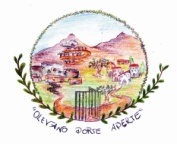 Codice Fiscale: 80025740657Codice Fiscale: 80025740657Sito internet: www.icolevanost.edu.itCodice meccanografico: SAIC86400ACodice meccanografico: SAIC86400ATelefono: 0828 307691Telefono: 0828 307691E-mail: saic86400a@istruzione.itCodice Unico Ufficio: UFXNNOCodice Unico Ufficio: UFXNNOTel/Fax: 0828 612056Tel/Fax: 0828 612056P.E.C. : saic86400a@pec.istruzione.itIndirizzo: Via Leonardo da Vinci, 17Indirizzo: Via Leonardo da Vinci, 17Denominazione progettoReferente ProgettoAltri docenti coinvoltiEsperti coinvoltiNome e CognomeNome e CognomeSintesi del progettoMotivazione-Periodo di svolgimentoSituazione su cui intervienePriorità cui si riferisceTraguardo di risultatoObiettivo di processo Altre priorità Metodologie/Attività previsteMateriali prodottiRisorse finanziarie necessarieRisorse umaneDocenti (ore) / areaEsperti se presentiRisorse umaneDocenti (ore) / areaEsperti se presenti                                              Nome-Cognome/n. ore                         Risorse umane(ore aggiuntive oltre l’orario di servizio)                                               Nome-Cognome/n. oreAltre risorse necessariePersonale ATA coinvolto dove necessarioAltre risorse eventualmente necessarie (laboratori, …)Indicatori utilizzati Stati di avanzamentoSe il progetto è su più anni, indicare il punto di sviluppo intermedio atteso alla fine di ciascun anno